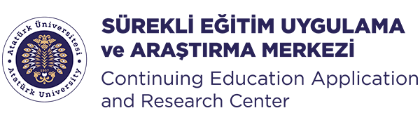 SERTİFİKALI KAMU İHALE MEVZUATI EĞİTİMİ-52EĞİTİM İLE İLGİLİ GENEL BİLGİLERATASEM İLETİŞİM ve BANKA HESAP BİLGİLERİDİĞER BİLGİLEREğitime katılabilmek için atasem.atauni.edu.tr adresinden elde edilecek başvuru formunun doldurularak onaylı suretinin e-posta yoluyla Merkez Müdürlüğümüze ulaştırılması gerekmektedir.Kamu kurumlarından gelecek olan katılımcıların eğitim ücretleri kendi kurumları tarafından karşılanabilmektedir.Kamu kurumlarının eğitim ücreti ödemesi 2024 yılı Merkezî Yönetim Bütçe Kanunu’nun ekli (E) cetveline göre yapılabilmektedir.Katılım ücretleri için Merkezimiz tarafından e-arşiv fatura düzenlenmektedir.Kamu Kurumları katılım ücretlerini eğitim sonrası 31 Ekim 2024 tarihine kadar ödemek zorundadırlar.Özel kurumlar ve şahsi katılımlar için ise ödeme eğitimden önce peşin yapılmak zorundadır.Otele girişler 09 Ekim 2024 Çarşamba günü saat 14.00’ten itibaren gerçekleşecektir.Konsept dışında alınan yiyecek-içecek, çeşitli aktiviteler ve odalardaki mini bar ekstra ücretlidir.Antalya Havaalanı ve Antalya Otogar’dan eğitimin yapılacağı otele transfer hizmeti planlanmaktadır. Ayrıntılar daha sonra ilan edilecektir.Kontenjan sınırlı olup eğitim en az 28 en fazla 50 kişi ile yapılır.Yeterli katılım olmaması durumunda ATASEM’in eğitim tarihini değiştirme veya eğitimi iptal etme hakkı saklıdır.Eğitim Tarihi10-13 EKİM 202410-13 EKİM 2024Eğitim YeriSENSITIVE PREMIUM RESORT & SPABelek / ANTALYAEğitim ProgramıEğitimler yukarıda belirlenen tarihlerde dört gün boyunca 09.15 - 17.00 (Pazar Günü 08.15-12.00) saatleri arasında olacaktır. Eğitimin son günü sınav yapılacaktır.Eğitimler yukarıda belirlenen tarihlerde dört gün boyunca 09.15 - 17.00 (Pazar Günü 08.15-12.00) saatleri arasında olacaktır. Eğitimin son günü sınav yapılacaktır.Otel Konsepti (Konaklamalı)Alkolsüz Her Şey DâhilAlkolsüz Her Şey DâhilEğitim ÜcretiAşağıda belirtilen ücretler 4 günlük toplam hizmet bedelidirAşağıda belirtilen ücretler 4 günlük toplam hizmet bedelidirKonaklamasızÖğle yemekleri ve coffee-break dâhil20.350 TL (KDV dâhil)KonaklamalıÇift kişilik standart odada kişi başı24.200 TL (KDV dâhil)KonaklamalıTek kişilik standart oda26.950 TL (KDV dâhil)Telefon442 231 2052Telefon442 231 3647e-Postaatasem@atauni.edu.trWebatasem.atauni.edu.trWebwww.kik.gov.trBanka Adı ve ŞubesiZiraat Bankası Erzurum ŞubesiHesap AdıA.Ü. Sürekli Eğitim Uygulama ve Araştırma MerkeziIBANTR66 0001 0001 1256 0016 3850 01